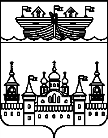 АДМИНИСТРАЦИЯЕГОРОВСКОГО СЕЛЬСОВЕТАВОСКРЕСЕНСКОГО МУНИЦИПАЛЬНОГО РАЙОНАНИЖЕГОРОДСКОЙ ОБЛАСТИПОСТАНОВЛЕНИЕ17 июля 2018 года		№ 38О внесении изменений в Административный регламент о муниципальном контроле за использованием, охраной, защитой, воспроизводством лесов, находящихся в муниципальной собственности Воскресенского муниципального района, расположенных на территории администрации Егоровсккого сельсовета от 29 июня 2017 года № 50В целях приведения в соответствие с действующим законодательством, администрация Егоровского сельсовета Воскресенского муниципального района Нижегородской области постановляет:1.Внести в Административный регламент о муниципальном контроле за использованием, охраной, защитой, воспроизводством лесов, находящихся в муниципальной собственности Воскресенского муниципального района, расположенных на территории администрации Егоровского сельсовета от 29.06.2017 года № 50 в следующие изменения:1.1.Дополнить пунктом 1.9.1 следующего содержания:«1.9.1.Специалисты при осуществлении муниципального контроля обязаны:«- вносить сведения о плановых и внеплановых проверках, об их результатах и о принятых мерах по пресечению и (или) устранению последствий выявленных нарушений в единый реестр проверок в соответствии с правилами формирования и ведения единого реестра проверок, утвержденными Правительством Российской Федерации.»;1.2.Дополнить пунктом 3.5.5. следующего содержания:«3.5.5.При исполнении муниципальной функции специалист администрации Егоровского сельсовета вносит сведения о плановых и внеплановых проверках, об их результатах и о принятых мерах по пресечению и (или) устранению последствий выявленных нарушений в единый реестр проверок в соответствии с правилами формирования и ведения единого  реестра проверок, утвержденными Правительством Российской Федерации в единый реестр проверок в порядке, установленном законодательными и иными нормативными правовыми актами Российской Федерации.».2.Обнародовать настоящее постановление на информационном стенде администрации и разместить на официальном сайте администрации Воскресенского муниципального района Нижегородской области в сети Интернет.3.Контроль за исполнением настоящего постановления оставляю за собой.4.Настоящее постановление вступает в силу с 19.08.2018 года.Глава администрации	Ю.А.Черняев